ЧЕРКАСЬКА ОБЛАСНА РАДАР І Ш Е Н Н Я21.12.2020 										№ 3-5/VIIIПро обрання голівпостійних комісій обласної радиВідповідно до статей 43, 47, 55 Закону України "Про місцеве самоврядування в Україні" обласна рада в и р і ш и л а:обрати головами постійних комісій обласної ради депутатів:з питань регламенту, місцевого самоврядування, забезпечення правопорядку та захисту прав людини – КУКЛІНА Олега Володимировича;з питань соціально-економічного розвитку, бюджету та фінансів – ВІШТАКА Ігоря Анатолійовича;з питань розвитку інфраструктури та житлово-комунального господарства – ПЕТРЕНКА Олега Миколайовича;з питань агропромислового розвитку та земельних відносин – ГОНЧАРЕНКА Віктора Григоровича;з питань охорони здоров’я та соціального захисту населення –
ЖУРБУ Світлану Василівну;з питань освіти, науки, культури, молодіжної політики та спорту – ДАНИЛЕВСЬКОГО Валерія Вікторовича;з питань екології, використання природних ресурсів та ліквідації наслідків надзвичайних ситуацій – БОНДАРЕНКО Валерію Олександрівну;з питань комунальної власності, підприємництва та регуляторної політики – ВУСИКА Віктора Миколайовича.Голова									А. ПІДГОРНИЙ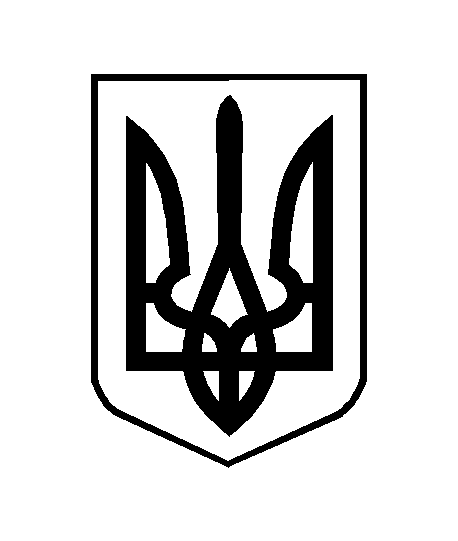 